Приложение №2. Условные обозначения: «Все понял», «Было трудно!», «Возникли вопросы?»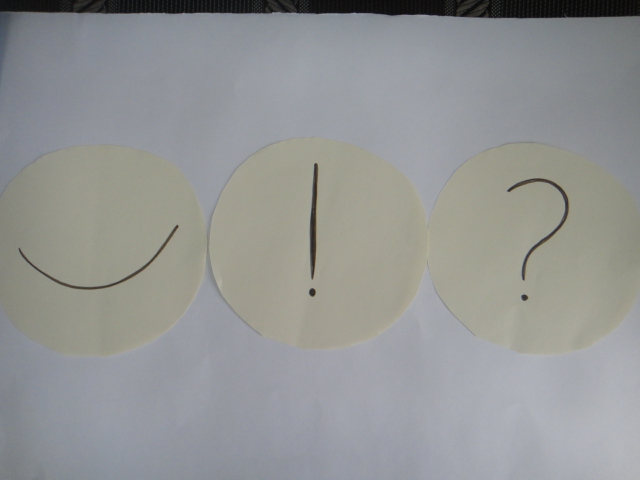 